1612 Karayolları Trafik Kanununda Değişiklik Yapılmasına Dair Kanun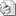 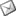                                                                                                                                              02.08.2010                                                                                                  Sayı     : 2010 /  1612      Sayın  Oda Başkanlığı’na    İ Z M İ R   İLGİ   : 31.07.2010 tarih, 27658 sayılı Resmi GazeteKarayolları Trafik Kanunu’nda Değişiklik Yapılmasına Dair Kanun; 31 Temmuz 2010 tarih, 27658 sayılı Resmi Gazete’de yayımlanmıştır.Kanun özellikle ayakta yolcu taşıyan esnafa uygulanan ceza ile ilgili düzenlemeyi kapsamakta olup, ayakta bulunan her bir yolcu için 60 TL olarak yer alan ceza bedeli fazla yolcu taşıyan araç için               “50 TL” olarak yeniden düzenlenmiştir.Bilgi edinilmesini ve gereğini rica ederiz.     Özcan KILKIŞ                                                                                            Hilmi KURTOĞLUGenel Sekreter                                                                                               Başkan Vekili         